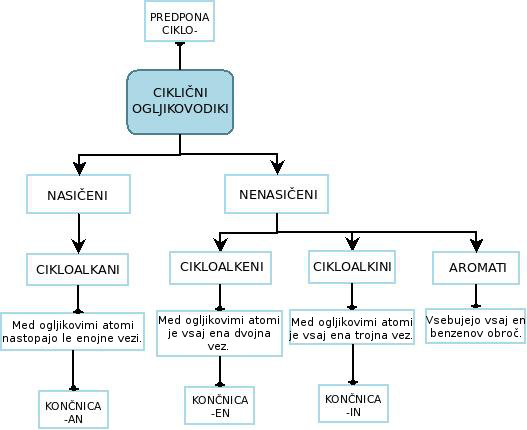 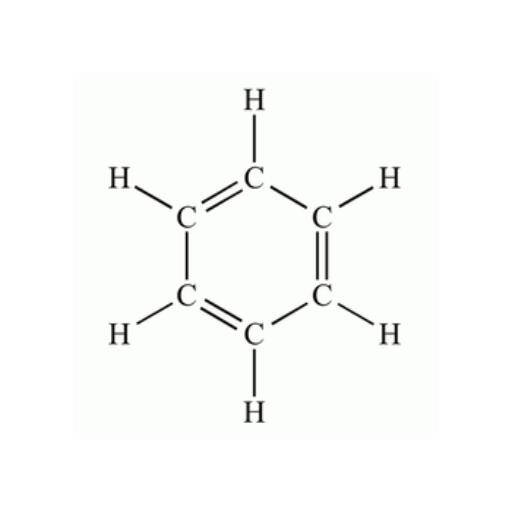 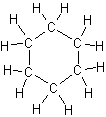 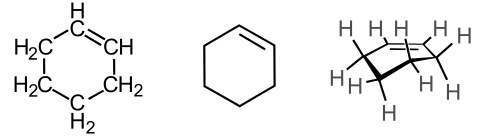 CIKLOHEKSAN                           CIKLOHEKSEN                                                                         BENZEN